Arbeitsbereich Kindergottesdienst im Michaeliskloster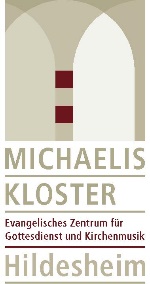 Zentrum für Gottesdienst und Kirchenmusik der Ev.-luth. Landeskirche HannoversLieder zu Taufe und Tauferinnerung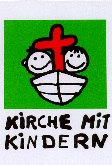 Bettina Gilbert: Herzlich willkommen 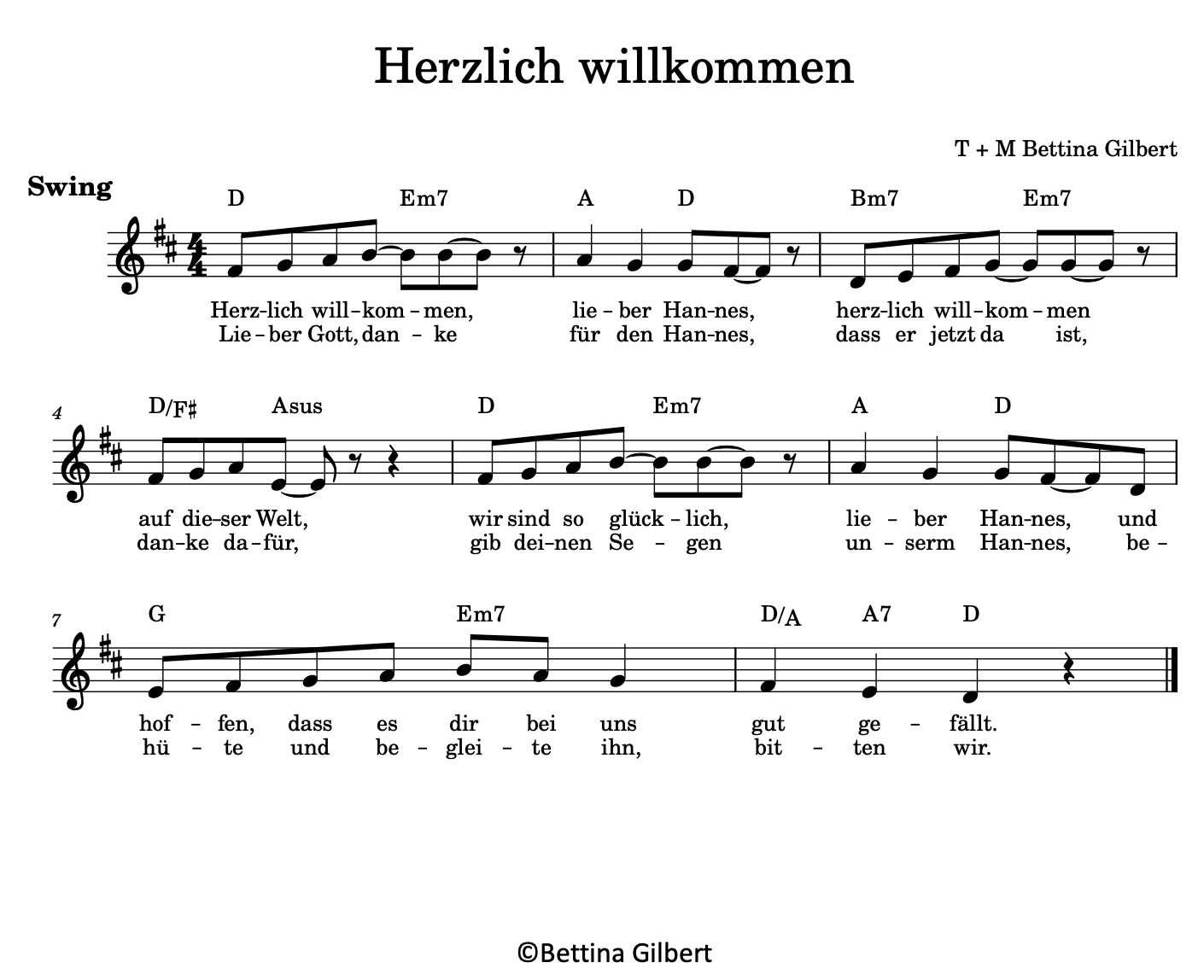 Dieses Lied darf zur Verwendung im Gottesdienst vervielfältigt werden.